แบบการนำผลงานวิจัยและพัฒนาไปใช้ประโยชน์ชื่อกลุ่ม				 ที่อยู่				
												วันที่	เดือน	พ.ศ.		เรื่อง	การนำผลงานวิจัยและพัฒนาไปใช้ประโยชน์เรียน	ปลัดกระทรวงวิทยาศาสตร์และเทคโนโลยี		ตามที่  สำนักงานปลัดกระทรวงวิทยาศาสตร์และเทคโนโลยีร่วมกับสถาบันการศึกษา/หน่วยงานที่เป็นคลินิกเทคโนโลยีเครือข่าย ดำเนินการถ่ายทอดความรู้และเทคโนโลยีจากผลงานวิจัยและพัฒนา ให้แก่ชุมชน วิสาหกิจชุมชน และอุตสาหกรรมในครัวเรือน/ขนาดเล็กหรือย่อม  นั้น		ข้าพเจ้า............................................................................................................................................ประธานกลุ่ม/ผู้นำชุมชน.......................................................................และสมาชิกกลุ่ม/ชุมชน จำนวน................คน(จำนวน...............คน) ได้รับการถ่ายทอดเทคโนโลยี เรื่อง...........................................................................................เมื่อวันที่.................เดือน.........................พ.ศ...................จากมหาวิทยาลัย/หน่วยงาน.............................................. ...................................................................ซึ่งกลุ่มสามารถนำความรู้/เทคโนโลยีที่ได้รับการถ่ายทอดไปใช้ประโยชน์ เช่น เพิ่มรายได้ ลดค่าใช้จ่าย ได้มาตรฐาน).................................................................................................................
....................................................................................................................................................................................		กลุ่ม/ชุมชน....................................................................................ขอขอบพระคุณเป็นอย่างสูงมา ณ โอกาสนี้		จึงเรียนมาเพื่อโปรดทราบ  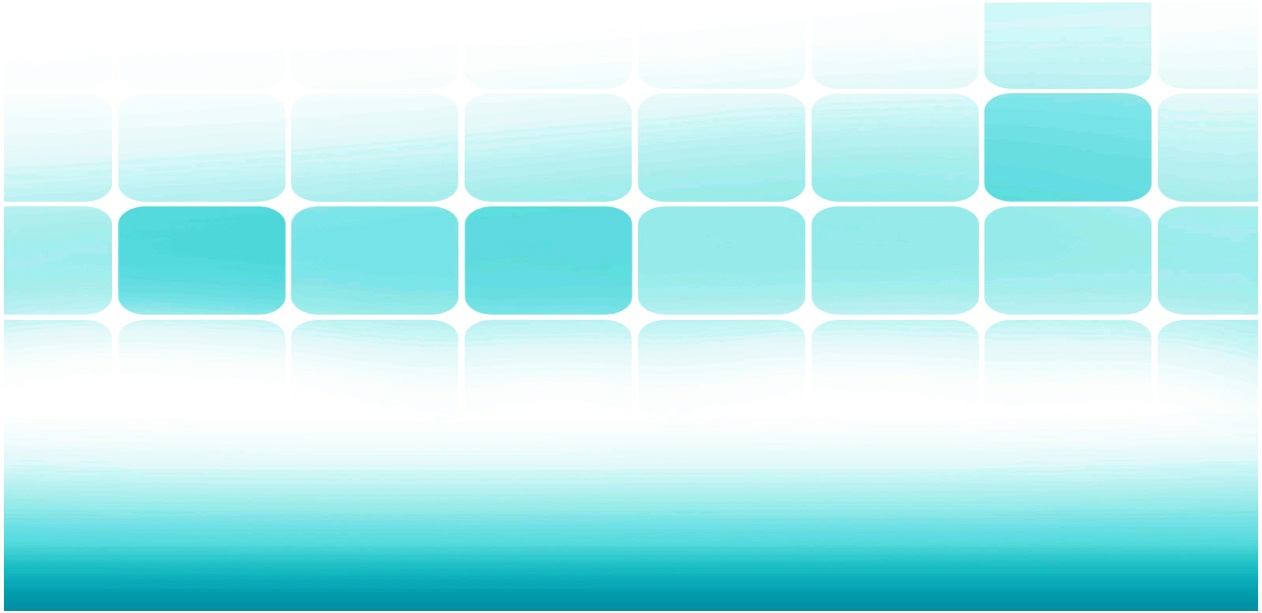 